S2 FigureCortical activations in the control group (n = 22) plotting voxels more active during viewing two thin-ideal models compared to viewing two average-weight models at A) pretest and B) posttest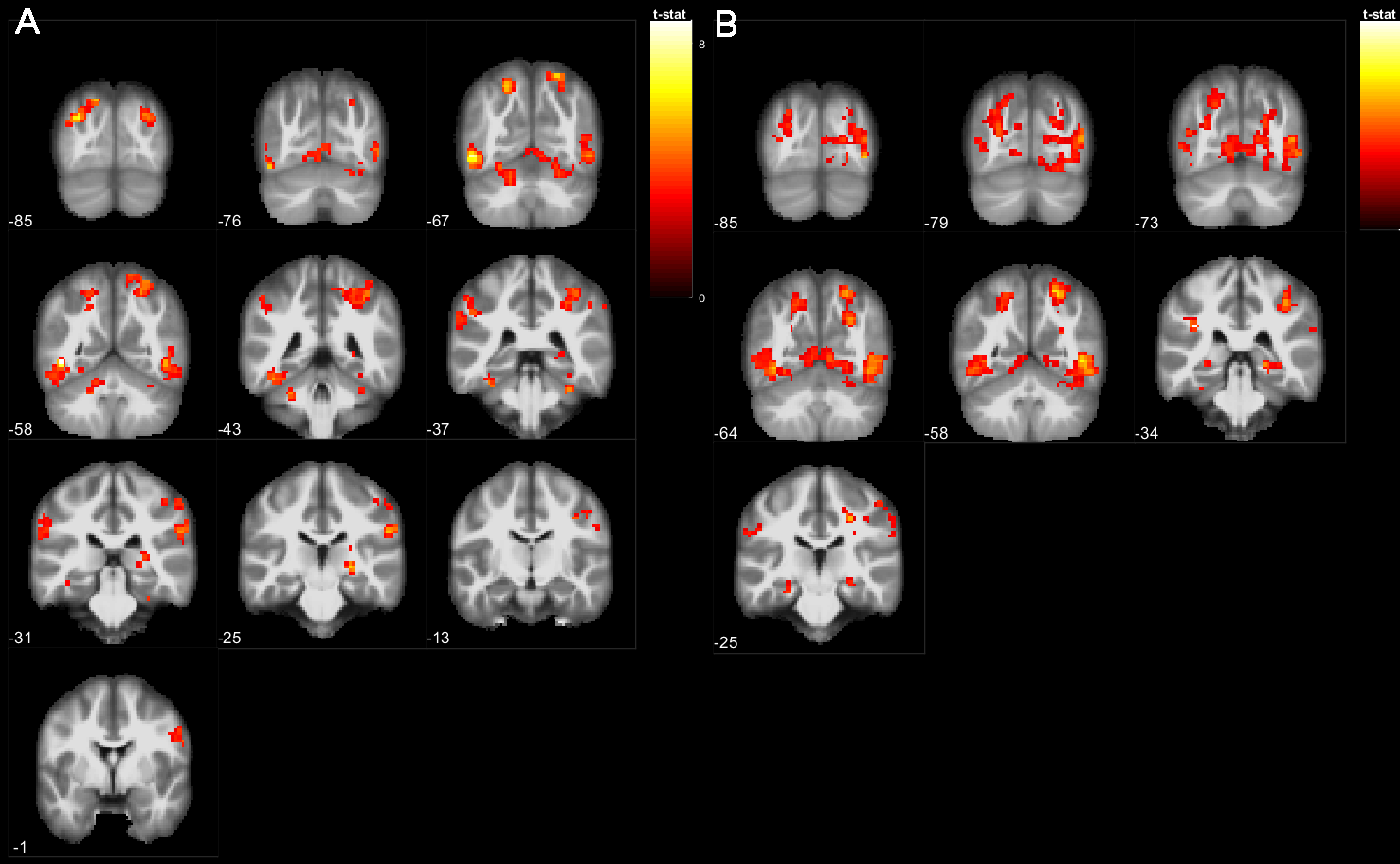 